St Helen Auckland Primary SchoolTeaching Assistant (TA1)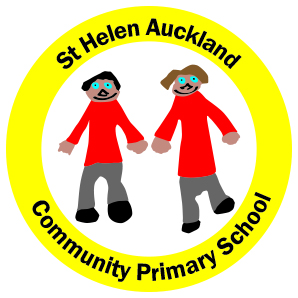 Person SpecificationCategoryEssentialDesirableApplicationFully supported in referencesWell-structured letterQualificationsWorking at or towards National Occupational standards in Supporting Teaching and Learning reflected in the level 2 NVQ certificate on the Qualification and Credit FrameworkCurrent First Aid CertificateEvidence of further study or qualificationsExperience and knowledgeDemonstrate high standards of working with young childrenExperience of observing, monitoring, assessing and maintaining recordsKnowledge of EYFS frameworkUnderstanding of child developmentKnowledge of health and safety and safeguarding proceduresKey worker experienceWorking with children with SENDSkillsRelate well to children, colleagues and parentsGood communication skillsOrganisedAbility to work as part of a team as well as under own initiativeAbility to prioritisePersonal attributesCheerful and motivatedA good sense of humourDemonstrate a caring attitude towards children and parentsHigh personal and professional standardsFlexible approach to the role